APPENDIX A. MANDATORY INDUCTION AND TRAINING PROGRAMS2	Effective: 5 September 2022All policy and procedural statements contained within this document are lawful orders for the purposes of section 80(a) of the Public Sector Management Act 1994 (WA) and are therefore to be observed by all Department of Education employees.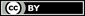 EMPLOYEE WORKGROUPTITLECONTACT FOR FURTHER INFORMATIONAll employeesAccountable and Ethical Decision Making training (staff only)Complete training every 3 years.Standards and Integrity (staff only) T: 9264 4934E: integrity@education.wa.edu.au All employeesAboriginal and Torres Strait Islander Cultural Awareness (staff only)Aboriginal education (staff only) T: 9402 6497E: AboriginalEducation@education.wa.edu.auAll employeesWork Health and Safety for employees online professional learning (staff only)Employee Relations Health and Safety Support (staff only)T: 9264 4921, option 3E: EmployeeRelations.HealthandSafety@education.wa.edu.au All employeesRecordkeeping Awareness Training (staff only)Records Management (staff only) T: 9264 4867E: recmanhd@education.wa.edu.auCentral and regional office employeesTRIM Training (staff only) is required to access TRIM. Recordkeeping Awareness Training is a prerequisite.Records Management (staff only) T: 9264 4867E: recmanhd@education.wa.edu.auAll teaching and non-teaching employees working with childrenAnaphylaxis training (staff only)Complete training every 2 years.Student Engagement and Wellbeing (staff only)T: 9402 6448E: studentengagementandwellbeing.branch@education.wa.edu.auAll teaching and non-teaching employees working with childrenChild Protection and Abuse Prevention (staff only) Complete training every 3 years.Child Protection support (staff only) T: 9402 6124E: child.protection@education.wa.edu.auPrincipalsPrincipal Eligibility Modules (staff only) must be completed by first time principals prior to or within six months of appointment to a school principal position.Leadership Institute (staff only) T:1300 610 801E: leadership.institute@education.wa.edu.auPrincipalsAsbestos Awareness Training (staff only) is compulsory for principals.Environmental Health (staff only) T: 9264 5415E: EnvironmentalServices.Health@education.wa.edu.auPrincipals, directors and managersAll staff must complete health and safety training (staff only) upon commencing their role with the Department.Principals, director and managers must complete specific training (staff only) in addition to the all-staff training within 3 months of appointment and must complete this additional training every 3 years.Employee Relations Health and Safety Support (staff only)T: 9264 4921, option 3E: EmployeeRelations.HealthandSafety@education.wa.edu.auSite managers, deputy principals, managers corporate servicesAsbestos Awareness Training (staff only) is compulsory for site managers, deputy principals and managers corporate services.Environmental Health (staff only) T: 9264 5415E: EnvironmentalServices.Health@education.wa.edu.auEMPLOYEE WORKGROUPTITLECONTACT FOR FURTHER INFORMATIONRemote Teaching ServiceRemote Teaching Service induction (staff only)All employees new to the Remote Teaching Service are required to participate in structured induction programs prior to and during the early part of their employment.Teach in WA (staff only) T: 9264 4412, option 2E: teachinwa@education.wa.edu.auGraduate TeachersGraduate Teacher Induction Program (staff only) is compulsory for graduate teachers during the first two years of teaching.Graduate Teacher Support (staff only)E: graduateteacherprogram@education.wa.edu.auEducation AssistantsUnion induction session for Education Assistants (staff only) All new education assistants must attend a union induction session. This session must be within three months of starting work at a metropolitan school. If at a regional school, education assistants must attend a session within six months of starting work.Workforce Management (staff only) T: 9264 5406E: HRWorkforce@education.wa.edu.auCleanersCleaner’s induction occurs on the day they commence (staff only).All new cleaners and cleaners in charge must complete practical cleaning workshops within three months of their commencement. Cleaner and gardener training support (staff only)E: StrategicAssetServices.Training@education.wa.edu.auCleanersAsbestos Awareness Training (staff only) is compulsory for cleaners in charge.Environmental Health (staff only) T: 9264 5415E: EnvironmentalServices.Health@education.wa.edu.auGardeners/ handypersonsSchool gardener training (staff only)All new gardeners/handypersons must complete practical gardening workshops as soon as they start work, and every two to three years.Cleaner and gardener training support (staff only) T: 9264 4693E: StrategicAssetServices.Training@education.wa.edu.au Gardeners/ handypersonsAsbestos Awareness Training (staff only) is compulsory for senior gardeners/gardeners.Environmental Health (staff only) T: 9264 5415E: EnvironmentalServices.Health@education.wa.edu.auSwimming InstructorsAll new swimming instructors must complete their induction within the first two days of appointment.Swimming and Water Safety (staff only) T: 9402 6195E: vacswimstaffing@education.wa.edu.au Science Teachers and Laboratory TechniciansHazardous Chemical Training (staff only) All new Science Teachers and Laboratory Technicians must complete the HazardousChemical training.Hazardous chemical training (staff only) T: 6318 5700E: rltteam@education.wa.edu.au Site health and safety representativesAsbestos Awareness Training (staff only) is compulsory for site health and safety representatives.Environmental Health (staff only) T: 9264 5415E: EnvironmentalServices.Health@education.wa.edu.au